Управление образования администрации Партизанского городского округа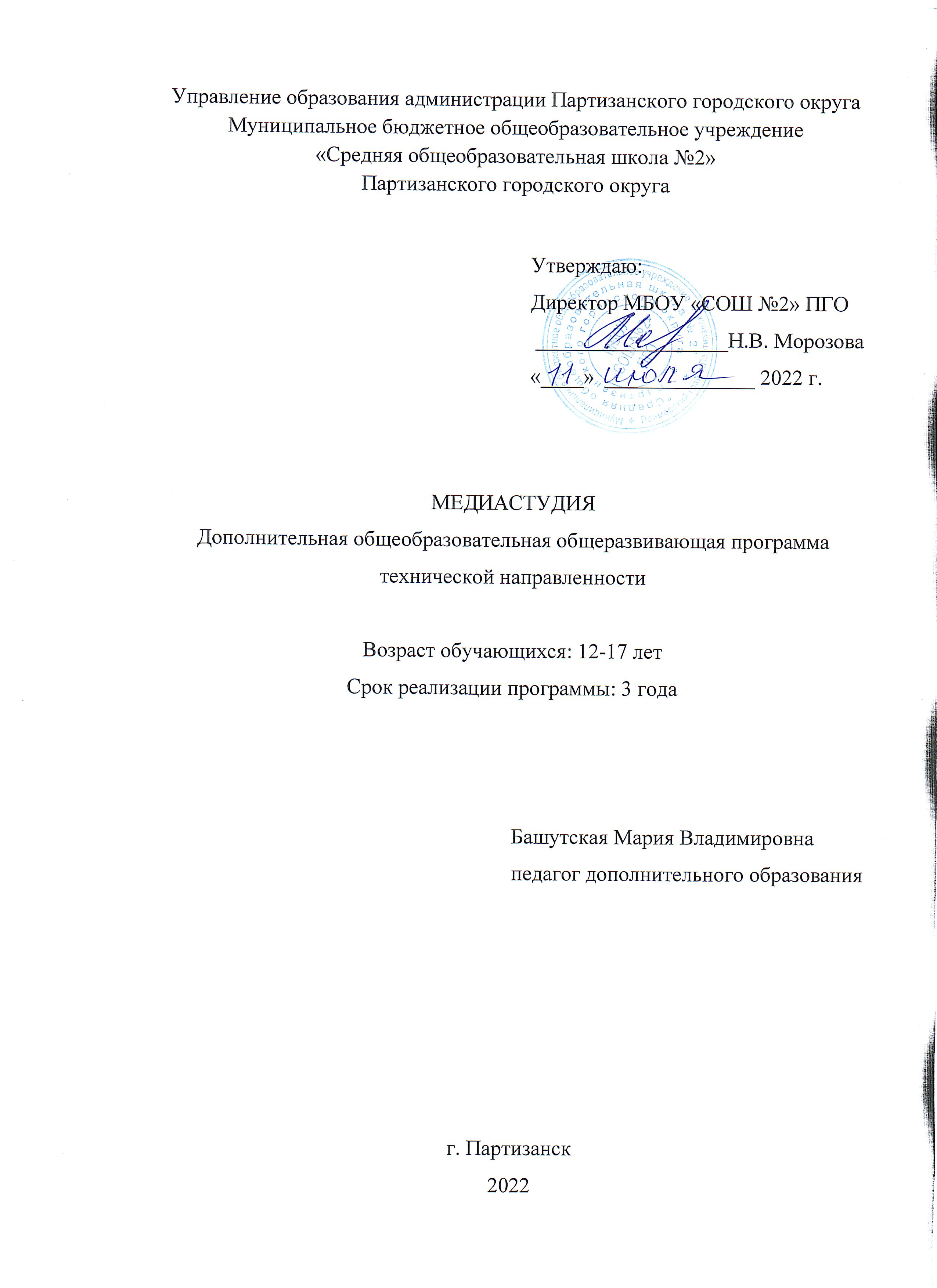 Муниципальное бюджетное общеобразовательное учреждение«Средняя общеобразовательная школа №2»Партизанского городского округа«МЕДИАСТУДИЯ»Дополнительная общеобразовательная общеразвивающая программатехнической направленностиВозраст обучающихся: 12-17 летСрок реализации программы: 3 годаБашутская Мария Владимировнапедагог дополнительного образованияг. Партизанск2022 г.Раздел № 1. ОСНОВНЫЕ ХАРАКТЕРИСТИКИ ПРГРАММЫ1.1. Пояснительная запискаАктуальность программыДетская медиастудия – благоприятнейшая среда социализации современного  ребенка. Область творчества в жанре видео не требует сверхдорогой материальной базы, затраты могут достаточно быстро окупиться в прямом смысле, так как дети способны создавать творческий продукт, востребуемый социумом. Обеспечивается  многопрофильность творческой деятельности при теснейшем взаимодействии всех ее участников, всякий сможет найти дело и по душе и по таланту. Учебные планы каждого года обучения состоят из трех взаимосвязанных разделов: «Основы журналистики», «Режиссура видеомонтажа», «Операторское искусство», которые по мере освоения программы обучающимися углубляются и наполняются все более новым содержанием.В процессе обучения по программе «Медиастудия» воспитанники пробуют свои силы  в качестве видеооператоров, фотографов и монтажеров, работают в компьютерных программах (графические, аудио и видеоредакторы). А также узнают основы журналистики и работы корреспондента, где важна не только техническая составляющая, но и умение работать с людьми, с информацией и текстом. Программа носит практико-ориентированный характер. Подростки проходят обучение в процессе работы над реальными медиапродуктами: репортажами и соцроликами, игровыми и документальными фильмами.Все работы, созданные обучающимися, становятся доступными для просмотра в семье, в том числе на Ютуб-канале студии: https://www.youtube.com/channel/UCWMwK559Br6aeeIdIuFrusg?view_as=subscriber . Это способствует укреплению детско-родительских отношений и мотивирует учащихся на новую творческую работу.Направленность программы: техническая.Уровень освоения: базовый.Адресат программыПрограмма «Медиастудия» рассчитана для обучающихся от 12 до 17 лет, проживающих на территории Партизанского городского округа.Особенности организации образовательного процессаЗачисление обучающихся в учебные группы осуществляется по их желанию, без прохождения конкурсного отбора, на основании заявления от родителей. В течение учебного года обучающиеся могут зачисляться в группы по результатам собеседования. Группа может состоять из детей одного возраста или быть разновозрастной. Состав групп постоянный, может изменяться по следующим причинам:- обучающиеся могут быть отчислены при условии систематического пропуска занятий;- смены места жительства;Режим занятий: занятия проводятся 2 раза в неделю (каждое – по два академических часа); продолжительность 1 занятия 40 минут, перерыв между занятиями 5 минут.Объём и срок освоения программыПрограмма рассчитана на 3 года обучения,480 академических часов. Наполняемость групп составляет – 8-12 человек.1.2 Цель и задачи программыЦель – развитие интереса к освоению современных технологий детей Партизанского городского округа,  в возрасте от 12 до 17 лет  через создание медиаматериалов.Задачи:1. Воспитательные:- воспитывать интерес к творческой и исследовательской деятельности в медиаиндустрии;- формировать ориентацию на моральные нормы и их выполнение;- прививать чувство любви и уважения к своему Отечеству, народу, культуре, языку, природе;- формировать культуру общения и взаимодействия в коллективе;2. Развивающие:- развивать технические и творческие способности учащихся;- развивать художественный вкус на основе лучших образцов кино и тележурналистики;- формировать интерес к профессиям, связанным с медиатворчеством.3. Обучающие:- формировать у учащихся представление о телевидении, журналистике как искусстве и средстве массовой коммуникации; - формировать у учащихся начальные теоретические знания и практические навыки телевизионных профессий (журналист, ведущий, оператор, монтажер, режиссер, продюсер, звукорежиссер); - обучить детей  навыкам работы на компьютере и в социальных сетях;- владеть навыками создания безопасного информационного медиапродукта.1.3 Содержание программыУчебный план 1 года обученияСодержание учебного плана 1 года обучения1. Раздел: Введение в журналистскую профессию  1.1 Тема: Вводное занятие Теория. Правила внутреннего распорядка. Структура и организация работы детской медиастудии. Техника безопасности.Практика. Входная диагностика.1.2 Тема: Общие сведения о журналистике Теория. Виды средств массовой информации (СМИ). Особенности работы телевидения. Журналистские профессии на телевидении. Структура и цикл производства телепрограммы. Особенности информационной телепрограммы. Репортаж. Информационный повод. Откуда берутся новости? Принципы ведения сбора информационного материала.2. Раздел: Основы журналистики 2.1 Тема: Интервью Теория. Интервью и синхрон. Виды, формы и структура синхронов в зависимости от цели телевизионного сюжета. Категории интервьюируемых. Особенности работы с интервьюируемыми разных категорий. Внешний вид корреспондента.Практика. Составление и редактирование вопросов по выбранным и предложенным темам.2.2 Тема: Понятие «Stand-up» Теория. Понятие «Stand-up. Функции в структуре «Stand-up» телевизионного сюжета. Особенности написания «Stand-up».Практика. Составление и редактирование «Stand-up»по выбранным и предложенным темам.2.3 Тема: Закадровый текст Теория. Виды закадрового текста. Принципы написания закадрового текста.Практика. Составление и редактирование закадрового текста к отснятым сюжетам. Начитка закадрового текста.2.4 Тема: Съемочный план Теория. Виды съемочного плана и принципы написания. Подготовка к съемке сюжета. Организация съемок. Аккредитация. Взаимодействие корреспондента и оператора на месте съемок.Практика. Составление съемочного плана для выезда на съемки.2.5 Тема: Телевизионные сюжеты Теория. Портретный сюжет. Социологический опрос. Массовые и спортивные мероприятия. Особенности работы над разными типами сюжетов.Практика. Создание готового информационного продукта по направлениям: портретный сюжет социологический опрос, массовые и спортивные мероприятия.2.6 Тема: Монтаж и монтажный план Теория. Понятие раскадровки съемочного материала. Практика. Черновой монтаж. Чистовой монтаж.3. Раздел: Операторское искусство 3.1 Тема: Основное оборудование оператора Теория. Видеокамера. Штатив. Стедикам и др. Виды, устройство, основные принципы работы.Практика. Первоначальные навыки работы с оборудованием.3.2 Тема: Техника и технология современного ТВ. Форматы записи видео Теория. Принцип записи видео. Возможные форматы видео. Разнообразие, различия и особенности записи видео в различных форматах.Практика. Пробная видеосъемка в различных форматах. Визуальные различия.3.3 Тема: Основные настройки видеокамеры Теория. Фокусное расстояние, экспозиция, диафрагма, выдержка, баланс белого.Практика. Пробная видеосъемка для отработки навыков настройки видеокамеры в различных режимах.3.4 Тема: Эффекты видеосъемки Теория. Эффекты съемки при изменении диафрагмы, выдержки и фокусного расстояния.Практика. Пробная видеосъемка для выработки навыков работы с видеокамерой.3.5 Тема: Композиция кадра Теория. Композиция кадра, кадрирование, содержание кадра, структура построения визуальной картинки, баланс композиции, фокусные элементы при построении кадра, оптические искажения, ракурс, крупность планов, правила выбора фона, панорама, движение в кадре.Практика. Пробная видеосъемка для правильного определения положения видеокамеры, практическая работа по выбору композиции, направления съемки, ракурса, планов. Выбор фона. Определения границ и структуры кадра, зарисовки неподвижной однокадровой, ракурсной камерой.3.6 Тема: Освещение Теория. Виды искусственного света: рисующий, заполняющий, контровой, фоновый. Свет и освещение, осветительное оборудование и осветительные приборы. Особенности и принципы настройки видеокамеры при съемке с естественным освещением, выбор места. Эффекты и возможности построения композиции при помощи света.Практика. Пробная видеосъемка для выработки навыков работы с видеокамерой. Освоение навыков настройки видеокамеры при съемке с искусственным и естественным освещением. Освещение съемочных площадок. Практическая работа по созданию эффектов при помощи света.3.7 Тема: Выезд на съемку Практика. Выезд на съемку.4. Раздел: Режиссура видеомонтажа 4.1 Тема: Видеомонтаж Теория. Основные видеоредакторы, особенности и различия. Основные графические редакторы, особенности и различия. Основные аудиоредакторы.Практика. Редактирование видео-, аудио-, графических файлов.4.2 Тема: Знакомство с монтажной программой Теория. Знакомство с монтажной программой. Установка программы, настройка рабочего пространства. Секвенция и ее создание, выбор параметров проекта. Практика. Импорт видео в проект. Наложение кадров, использование дополнительных «дорожек». Перемещение кадров в проекте.4.3 Тема: Монтаж сюжета Теория. Что такое сюжет. Особенности монтажа сюжета и свода эфира. Требования к монтажу сюжета. Монтажный и раскадровочный листы. Этапы и принципы монтажа.Практика. Монтаж отснятого материала.4.4 Тема: Редактирование видео Теория. Работа с видеофайлами на компьютере. Программы для обработки и просмотра видеофайлов. Обработка исходного материала. Монтажная «фраза». Правила монтажа. Использование «перебивок», деталей в интервью. Логическое построение кадров. Монтаж без склейки.Практика. Редактирование монтируемого сюжета.4.5 Тема: Медиабезопасность Теория. Безопасность детей, использующих Интернет, СМИ, различные виды телекоммуникаций. Технологии и средства защиты информации в сети Интернет, компьютера и других гаджетов. Практика. Работа с облачными хранилищами и видеосервисами.4.6 Тема: Видеотренинги, мастер-классы Практика. Видеотренинги, мастер-классы, подготовка программ к эфиру, просмотр и обсуждение телепередач, документальных и художественных фильмов.4.7 Тема: Заключительное занятие Теория. Подведение итогов учебного года.Практика. Итоговая диагностика.Учебный план 2 года обученияСодержание учебного плана 2 года обучения1. Раздел:  Основы журналистики 1.1 Тема: Вводное занятиеТеория. Правила внутреннего распорядка. Определение плана работы детской медиастудии на учебный год. Техника безопасности.1.2 Тема: Телеканал. Формат и контент.Теория. Телеканал. Формат и контент. Формирование эфирной сетки. Виды классификаций телевизионных программ. Телевидение и радиовещание.Телевидение и театр. Телевидение и кино.Практика. Проект собственного телеканала. Формирование эфирной сетки с учетом выбранного формата.1.3 Тема: Телевидение и обществоТеория. Информационная функция. Культурно-просветительская функция. Интегративная функция. Социально-педагогическая функция. Организаторская функция.Практика. Тренинг «СМИ и я».1.4 Тема: История тележурналистики в РоссииТеория. Технические предпосылки. Экспериментальное вещание 30–40-х годов. 50-е годы: на телевидение пришли журналисты. 60-е годы: становление телепублицистики. 70-е годы: господство видеозаписи. Телевидение «перестройки и гласности». Телевидение 90-х годов. Телевидение за рубежом1.5 Тема: Телевизионный сценарийТеория. Язык экрана. Профессия оператора: между техникой и искусством. Основы режиссуры прямого эфира. Соотношение изображения и слова. Виды сценариев. От заявки к сценарию. Средства создания публицистического сценария. Сценарист в творческой группе. Работа сценариста после съемки.Практика. Написание телевизионного сценария к заданной рубрике или авторской программе.1.6 Тема: Жанры телевизионной журналистикиТеория. Жанры информационной публицистики. Заметка (видеосюжет) Отчет. Выступление. Интервью. Репортаж. Жанры аналитической публицистики. Комментарий. Обозрение. Дискуссия. Беседа. Ток-шоу. Пресс-конференция. Корреспонденция («передача»). Жанры художественной публицистики. Очерк. Зарисовка Эссе. Сатирические жанры. Передача, программа, канал. Документальный телефильм.Практика. Создание медиапродукта в различных телевизионных жанрах.1.7 Тема: Этические принципы тележурналистикиТеория. Этические принципы тележурналистики.Практика. Игра «Этика в журналистике».1.8 Тема: Видеотренинг. Мастер-классы.Практика. Проведение видеотренингов и мастер-классов.2. Раздел: Операторское искусство2.1 Тема: Съемка по съемочным планамТеория. Понятие съемочного плана, его виды и принципы написания. Понятие раскадровки, зарисовки.Практика. Проведение пробной видеосъемки с использованием съемочных планов. Практическая работа по наработке навыков правильного чтения и визуального представления конечного результата на основании определенного съемочного плана.2.2 Тема: Особенности работы с камерой в различных условияхТеория. Съемка статичной и движущейся камерами. Видеосъемка в павильоне, в интерьере, на натуре. Взаимодействие корреспондента и оператора на месте съемок. Съемка изображений со штатива. Съемка камерой с рук. Съемка блуждающей камерой.Практика. Проведение видеосъемки в различных условиях.2.3 Тема: Фотокамера. Видеокамера. Сходства и различия в работеТеория. Фотокамера. Видеокамера. Сходства и различия в работе. Особенности и различия съемки с использованием фотокамеры и видеокамеры. Портретная съемка фотокамерой и видеокамерой.Практика. Практическая работа по съемке видео при помощи фотокамеры, освоению настроек основных параметров съемки. Обработка отснятого материала.2.4 Тема: ЗвукТеория. Звук. Настройка микрофонов, подключение и контроль. Уровень звука. Одно/двухканальность звука. Моно, стереозвук. Особенности звука при записи (лайф, синхрон, интершум).Практика. Практическая работа по настройке уровня звука для выхода на встроенный микрофон, выносной микрофон, запись звука для закадрового текста.3. Раздел: Режиссура видеомонтажа3.1 Тема: Эффекты, фильтры, пресетыТеория. Видео эффекты. Изменение масштаба кадра, функция «motion». Начало и конец кадра, функция «opacity». Фильтры и их использование. Плагины и пресеты.Практика. Использование видеоэффектов в монтаже.3.2 Тема: Звуковое оформлениеТеория. Правила подбора музыки. Сочетание звукового ряда с видеорядом сюжета. Закадровый голос. Практика. Подбор музыки. Поиск музыки. Импорт аудиофайлов в проект. Редактирование аудиофайлов. Наложение музыки на видеоряд. Создание проекта и настройка рабочего пространства. Настройка микрофона и аудиомикшера. Запись дикторского голоса. Редактирование и обработка записи. Экспорт проекта в файл. Импорт в программу монтажа. Наложение на видеоряд.3.3 Тема: ТитрыТеория. Титры в начале и в конце программы. Титры в сюжете. Содержание титра, использование сокращений.Практика. Создание титров. Оформление (размер, шрифт, цвет, расположение). Наложение на видеоряд. Создание и использование подложек. 3.4 Тема: Работа с изображениямиТеория. Изучение программы Adobe Photoshop. Практика. Создание и настройка рабочего пространства. Импорт картинок. Редактирование и обработка изображений. Создание прозрачного фона, плашек и графических элементов. Импорт в программу монтажа, наложение на видеоряд.3.5 Тема: ПостпродакшнТеория. Понятие «чистовой монтаж». Редактирование. Практика. Обработка видео, изображений и звука. Выравнивание звука. Цветокоррекция. Экспорт файла.3.5 Тема: Монтаж сюжетовПрактика. Монтаж сюжетов с корреспондентом для подготовки к публикации.3.6 Тема: Заключительное занятиеТеория. Подведение итогов работы медиастудии за год.Практика. Итоговая диагностика.Учебный план 3 года обученияСодержание учебного плана 3 года обучения1. Раздел: Основы журналистики1.1 Тема: Вводное занятиеТеория. Правила внутреннего распорядка. Определение плана работы детской медиастудии на учебный год. Техника безопасности.1.2 Тема: Журналистское расследованиеТеория. Журналистское расследование. Классика жанра: Америка, Европа, современная Россия. Телевизионная специфика журналистского расследования. Особенности работы репортера при журналистском расследовании. Выбор темы и основные этапы журналистского расследования. Источники информации. Специальные методики сбора информации.Практика. Выбор темы и написание сценария журналистского расследования. Съемочный процесс: журналистское расследование. Работа с отснятым съемочным материалом. Расшифровка интервью. Составление закадрового текста. Редактирование и начитка закадрового текста. Монтаж журналистского расследования.1.3 Тема: Телевизионный документальный фильмТеория. Телевизионный документальный фильм. От идеи к сценарию. Основы написания сценария. Основы режиссуры и драматургии документального кино. Практика. Выбор темы и написание сценария документального фильма. Съемочный процесс: документальный фильм. Работа с отснятым съемочным материалом. Расшифровка интервью. Составление закадрового текста. Редактирование и начитка закадрового текста. Монтаж документального фильма.1.4. Тема: ВидеотренингПрактика. проведение видеотренингов1.5 Тема: Просмотр и обсуждение телепередач, документальных и художественных фильмовПрактика. Просмотр и обсуждение телепередач, документальных и художественных фильмов – участников детских кинофестивалей России 2021 года.2. Раздел: Операторское искусство2.1 Тема: Социальный опросТеория. Социальный опрос как вид информационного сюжета. Особенности съемки социальных опросов. Основные понятия.Практика. Проведение пробной видеосъемки. Выезд на съемки социального опроса с корреспондентом, монтаж социального опроса с монтажером.2.2 Тема: Социальная рекламаТеория. Социальная реклама. Основные понятия, идеи. Особенности и методы съемки.Практика. Проведение пробной видеосъемки. Выезд на съемки социальной рекламы. Использование эффектов видеосъемки для подчеркивания эмоциональной составляющей социальной рекламы. Монтаж социальной рекламы.2.3 Тема: Портретный сюжетТеория. Портретный сюжет. Его особенности и структура. Изобразительные особенности съемки объективами с различными фокусными расстояниями.Практика. Проведение пробной видеосъемки. Использование эффектов видеосъемки для подчеркивания эмоциональной составляющей и характера героя портретного сюжета. Монтаж портретного сюжета.2.4 Тема: Съемка по съемочным планамТеория. Составление съемочного плана.Практика. Проведение пробной видеосъемки с использованием съемочных планов. Практическая работа по наработке навыков правильного чтения и визуального представления конечного результата на основании определенного съемочного плана.2.5 Тема: Документальное киноТеория. Особенности съемки документального кино.Практика. Практическая работа по освоению особенностей съемки документального кино.2.6 Тема: Съемка массовых и спортивных мероприятийТеория. Особенности съемок массовых и спортивных мероприятий.Практика. Подготовка к съемкам массовых или спортивных мероприятий. Выезд на съемки массовых или спортивных мероприятий.2.7 Тема: Игровое киноТеория. Игровое кино. Отличие и особенности. Методы съемок игрового кино. Освещение съемочных площадок.с Особенности съемки игрового кино. Выезд на съемки3. Раздел: Режиссура видеомонтажа3.1 Тема: Монтаж сюжетов из отснятого материалаПрактика. Практическая работа по монтажу готовых сюжетов из отснятых материалов.3.2 Тема: Работа со светом и хромакеемТеория. Свет в студии. Для чего и как его использовать. Естественный свет и работа со светом на монтаже. Хромакей, его назначение и возможности.Практика. Съемка видеовизиток на хромакее.3.3 Тема: Возможности компьютерной анимацииТеория. Базовые основы Adobe After Effects. Работа со слоями. Маски и их значение. Объемные и движущиеся титры. Практика. Визуальные эффекты, создание и применение.3.4 Тема: Монтаж игрового видеоТеория. Особенности монтажа видеоклипа. Особенности монтажа социальной рекламы. Особенности монтажа игрового кино.Практика. «Чистовой» монтаж готовых сюжетов.3.5 Тема: Итоговое занятиеТеория. Подведение итогов работы медиастудии за год.Практика. Итоговая диагностика.1.4 Планируемые результатыПо окончании 1 года обучения  Личностные результаты- у обучающихся будет воспитан интерес к творческой и исследовательской деятельности в медиаиндустрии;- у обучающихся будет воспитана журналистская этика. Метапредметные результаты- у обучающихся будут  развиты технические и творческие способности;- у обучающихся будет  развита способность анализировать свои поступки, поведение сверстников, героев своих медиасюжетов.Предметные результаты- у обучающихся будет  сформировано представление о телевидении, журналистике как искусстве и средстве массовой коммуникации; - у обучающихся будут  сформированы начальные теоретические знания и практические навыки телевизионных профессий (журналист, ведущий, оператор, монтажер, режиссер, продюсер, звукорежиссер);- обучающиеся будут уметь составлять «Stand-up» и закадровый текст.По окончании 2 года обучения  Личностные результаты- у обучающихся будет сформирована ориентация на моральные нормы и их выполнение;- у обучающихся будет сформировано представление о честности, справедливости, доброте.Метапредметные результаты- у обучающихся будет развито умение выражать собственные мысли, аргументировать собственную точку зрения;- у обучающихся будут развиты трудолюбие, усидчивость, умение доводить начатое до конца.Предметные результаты- обучающиеся будут владеть техническими средствами воплощения идеи, уметь работать с видео- и фотокамерой, диктофоном, - обучающиеся будут уметь редактировать фото и видео материалы;- обучающиеся будут владеть навыками видео и аудио монтажа;- обучающиеся будут уметь находить источники информации, грамотно скачивать и распространять свои работы в интернете.По окончании 3 года обучения  Личностные результаты- у обучающихся будет привито чувство любви и уважения к своему Отечеству, народу, культуре, языку, природе;- у обучающихся будут сформированы чувство сотрудничества и взаимопомощи в творческом коллективе, ответственность и дисциплинированность.Метапредметные результаты- у обучающихся будет развит художественный вкус на основе лучших образцов кино и тележурналистики;- у обучающихся будет сформирован интерес к профессиям, связанным с медиатворчеством.Предметные результаты- обучающиеся будут уметь создавать журналистское расследование;- обучающиеся будут знать особенности и отличия информационного и портретного сюжета, социального опроса, сюжета о массовых или спортивных мероприятиях;- обучающиеся будут владеть навыками создания безопасного информационного медиапродукта.РАЗДЕЛ № 2. ОРГАНИЗАЦИОННО-ПЕДАГОГИЧЕСКИЕ УСЛОВИЯ2.1 Условия реализации программы1. Материально-техническое обеспечение:- помещения, необходимые для реализации программы:- учебный кабинет, удовлетворяющий санитарно-гигиеническим требованиям (столы, стулья, маркерная доска, шкафы и стеллажи для хранения методических и наглядных материалов);- компьютеры с выделенным каналом выхода в Интернет;- демонстрационное оборудование (проектор, экран, звуковая аппаратура);- программы для работы с видеоматериалами, аудиофайлами и графическими изображениями;- многофункциональное устройство черно-белое, цветное;- цифровые фотоаппараты;- штативы;- осветительное оборудование (фонари, настольные лампы);- флеш-карты;- микрофоны, диктофон.Дидактический материал:- справочная литература, методические разработки;- медиапрезентации, видеоуроки;- подборка отечественных и зарубежных фильмов, телесюжетов для просмотра в рамках программы;- схемы, памятки, карточки с заданиями;- зрительские карты для обсуждения, самооценки или взаимооценки просмотренных фильмов с критериями.Литература для педагога1. Бениушис В. Интерактивные игры для юных журналистов. Руководство учителя. Донецк.2012.2. Вакурова Н. В., Л. И. Московкин. Типология жанров современной экранной продукции. Учебное пособие Москва. 1997.3. Гвоздев Л. Техника интервью. Учебное пособие Москва. 1999.4. Егоров В.В. Телевидение: теория и практика. М. 1993. 5. Методические рекомендации «Медиаобразование как ресурс профессиональной ориентации детей и молодежи» / авт.-сост. М.В. Кузьмина. Киров: ИРО Кировской области. 2020.6. Муратов С.А. Телевизионное общение в кадре и за кадром. Аспект Пресс. 2003.7. Перкинс Д. Как стать гением, или Искусство взрывного мышления / Д. Перкинс; Пер. с англ.. В.М. Абашкина. М.: ООО Издательство АСТ. 2004.8. Психология одаренности детей и подростков / Под ред. Ю.Д. Бабаева, Н.С. Лейтеса, Т.М. Марюгина. М.: Наука. 2000.9. Соколов А.Г. монтаж: телевидение, кино, видео. М.: Изд. А. Дворников. 2000.10. Спенс Дж. Как побеждать в споре: Самоучитель / Дж. Спенс; Пер с англ. А.Г. Желеревой. М.: Изд-во АСТ. 2003.11. Хорст Зиверт. Тестирование личности. М.: Издат Дом ИФРРА-14. 1998.Литература для обучающихся1. Кузнецов Г.В. Так работают журналисты ТВ. Учебное пособие. М.: Издательство Московского университета. 2004. 2. Кyзнeцoв И., Создание фильма на компьютере : технология и творчество / И. Кузнецов, В. Познин. - Москва [и др.] : Питер. 2005.3. Кузнецов С., Носик А. Интернет для журналиста / С.Кузнецов, А.Носик. М. 2001.4. Лозовский Б. Н. Журналистика и средства массовой информации : крат, словарь. Изд. 2-е, испр. и доп. Екатеринбург : Урал. гос. ун-т. 2007.5. Саруханов В.А. Азбука телевидения. Учебное пособие для вузов М.: Аспект Пресс. 2003.6. Сергеев Ф.П. Речевые ошибки и их предупреждение. Волгоград. 2002.7. Фихтелиус Эрик. Десять заповедей журналистики. Учебное пособие. Стокгольм: Falths Tryckeri. 1999. Электронные образовательные ресурсы 1. Образовательная социальная сеть nsportal.ru [Электронный ресурс] URL: https://nsportal.ru/ (дата обращения: 04.04.2021).2. Педагогическое сообщество «Урок.рф» [Электронный ресурс] URL: https://урок.рф/  (дата обращения: 10.11.2020).3. ЮНПРЕСС — мультивидеопортал молодёжи для молодёжи [Электронный ресурс] URL: https://ynpress.com/ (дата обращения: 15.02.2020).Нормативные документы в сфере образованияДополнительная общеобразовательная общеразвивающая  программа «Мультфильм своими руками» разработана в соответствии с нормативно-правовыми документами:Федеральный закон от 29 декабря 2012 г. № 273-ФЗ «Об образовании в Российской Федерации»;Приказ Минпросвещения РФ от 9 ноября 2018 г. № 196 «Об утверждении порядка организации и осуществления образовательной деятельности по дополнительным общеобразовательным программам»;Санитарные правила СП 2.4. 3648-20 «Санитарно-эпидемиологические требования к организациям воспитания и обучения, отдыха и оздоровления молодежи» (постановление Главного государственного санитарного врача РФ от 28 сентября 2020 г. № 28 «Об утверждении санитарных правил СП 2.4. 3648-20 «Санитарно-эпидемиологические требования к организациям воспитания и обучения, отдыха и оздоровления молодежи»); Устав МБОУ «СОШ №2» ПГО.2.2 Оценочные материалы и формы аттестацииПредметом диагностики и контроля являются внешние образовательные продукты учащихся, а также их внутренние личностные качества, ЗУН (знания, умения, навыки).В соответствии с календарным учебным графиком ежегодно проводятся:- входная аттестация (для обучающихся первого года обучения);- текущий контроль, самоанализ и самооценка выполняемых заданий, взаимооценка учащимися работ друг друга;- промежуточная аттестация обучающихся (оценка качества освоения программы по окончании первого полугодия);- итоговая диагностика по окончании каждого года обучения в форме презентации творческих проектов.Результаты	педагогического	мониторинга образовательных результатов группы заносятся педагогом в «Лист результатов диагностики группы».По результатам освоения программы лучшие и самые активные учащиеся награждаются грамотами, благодарственными письмами.Сведения о проведении и результатах аттестаций фиксируются в протоколах и сдаются администрации учреждения.Формы контроля: прослушивание, зачет, экспресс-опрос, просмотр готовых работ, тест, наблюдение, самостоятельная работа, опрос, викторины,  мастер-классы с участием детей.Формы отслеживания и фиксации образовательных результатов: наличие созданных обучающимися фильмов и видеосюжетов, наличие дипломов, грамот и сертификатов за участие и призовые места в конкурсах, журнал посещаемости, материалы анкетирования и тестирования, портфолио.Формы предъявления и демонстрации образовательных результатов: - текущий самоанализ, контроль и самооценка выполняемых заданий, взаимооценка учащимися работ друг друга;- публичная 	защита выполненных учащимися творческих работ (индивидуальных и групповых) по листу оценки творческой работы;- таблицы результативности по ЗУН с оценкой усвоенного материала;- участие работ в конкурсах, фестивалях, конференциях, презентация готовых сюжетов;- наличие самостоятельных творческих работ (репортаж, портретный сюжет, социальная реклама, документальный или игровой фильм). Наиболее плодотворным фактором в оценочной работе итогов обучения является показ творческих работ студийцев.Мониторинг образовательных результатов  по  дополнительной общеразвивающей программе «Медиастудия».Диагностическая карта мониторинга результатов обучения детей по дополнительной образовательной программеОценка степени освоения знаний, умений, навыков по программе: «1» - низкая (качество выражено слабо);«2» - средняя (качество выражено удовлетворительно);«3» - высокая (ярко-выраженное качество).2.3 Методические материалыФорма обучения – очная.Форма занятий: теоретические и практические (лекции, беседы, психологические, социально-коммуникативные тренинги, деловые, ролевые, интеллектуальные игры, практическая работа по созданию журналистских материалов для обеспечения съемок видео сюжетов, творческие мастерские, конкурсы), пресс-конференции, экскурсии и встречи с профессионалами.Принципы, лежащие в основе работы по программе1.	Принцип опоры на интерес;2.	Принцип личностно-ориентированного подхода;3.	Принцип индивидуального подхода (выбор информационного продукта в соответствии со знаниями, возможностями и способностями каждого ребенка);4.	Принцип ориентации на достижение успеха (необходимо создать условия для поддержания у детей веры в собственные силы и возможность достижения успеха);5.	Принцип природо- и культуросообразности (современные методы, приемы, формы и средства обучения соответствуют возрастным и психолого- физиологическим особенностям ребенка);6.	Принцип достоверности информации (собираемая информация должна быть проверена и не нести негативного морального вреда).Методы и формы обучения1) по источникам полученных знаний - словесные (лекции, беседы, дискуссии, включающие создание проблемных ситуаций); наглядные (демонстрация медиатекстов, иллюстрации); практические (выполнение различного рода творческих заданий практического характера на материале медиа);2) по уровню познавательной деятельности: объяснительно- иллюстративные (сообщение педагогом определенной информации о медиа и медиаобразовании, восприятие и усвоение этой информации аудиторией); проблемные (проблемный анализ определенных ситуаций в сфере медиа и/или медиатекстов с целью развития критического мышления); исследовательские (организация исследовательской деятельности подростков, связанной с медиа и медиаобразованием).В основу практических занятий положена проектная деятельность учащихся. Метод проектов позволяет формировать активную, самостоятельную и инициативную позицию учащихся, формировать не просто умения, а компетенции, он приоритетно направлен на развитие познавательного интереса подростков. Всю работу над проектом осуществляют сами участники медиастудии, а педагогу отводится роль куратора, помощника, наставника. Этапы проектной деятельности:1 этап: определение состава творческих групп;2 этап: выбор темы проекта и согласование темы с педагогом;3 этап: под руководством педагога и (или) самостоятельно поиск информации по исследуемой теме и составление съемочного плана дальнейшей работы;4 этап: обсуждение и утверждение съемочного плана;5 этап: реализация съемочного плана, монтаж ролика;6 этап: оценка информационного продукта по критериям: качество съемки, работа корреспондента, критерий эффективности (удовлетворенность работой), положительные отзывы на полученный информационный продукт от заказчика или зрителя.В объединении активно применяется технология наставничества. Форма наставничества «ученик – ученик» предполагает взаимодействие обучающихся при котором один из обучающихся находится на более высокой ступени образования и обладает организаторскими и лидерскими качествами, позволяющими ему оказать весомое влияние на наставляемого.Медиастудия является медиаточкой Приморского отделения Лиги Юных Журналистов (ЛЮЖ), что предполагает регулярное участие в творческих и образовательных мероприятиях, конкурсах и фестивалях, организуемых  ЛЮЖ.2.4 Календарный учебный график2.5 Календарный план воспитательной работыСписок литературы 1. Буйлова Л.Н. Методические рекомендации по подготовке авторских программ дополнительного образования детей / Дворец творчества детей и молодежи. В помощь педагогу. [Электронный ресурс] URL: http://doto.ucoz.ru/metod/ (дата обращения 30.06.22).2. Буйлова Л.Н., Кленова Н.В. Концепция развития дополнительного образования детей: от замысла до реализации: Методическое пособие. М., 2016.3. Искусство оператора, композиция в кино [Электронный ресурс] URL: http://surl.li/qjrf (дата обращения 30.06.22)4. Как написать сценарий? (Руководство от опытного американского редактора) [Электронный ресурс] URL:http://surl.li/qjri (дата обращения 30.06.22)5. Основы журналистики: учебник для среднего профессионального образования / под редакцией С. Г. Корконосенко. - 2-е изд., перераб. и доп. Москва: Издательство Юрайт, 2020.6. Трудная работа звукорежиссёра [Электронный ресурс] URL: https://www.youtube.com/watch?v=MBMp_gBOpf4 (дата обращения 30.06.22)Утверждаю:Директор МБОУ «СОШ №2» ПГО__________________Н.В. Морозова«____»  ______________ 2022 г.№ п/пНазвание раздела, темыКоличество часовКоличество часовКоличество часовФормы аттестации/ контроля№ п/пНазвание раздела, темыТеорияПрактикаВсегоФормы аттестации/ контроля1Введение в журналистскую профессию 6281.1Вводное занятие224Опрос 1.2Общие сведения о журналистике4-4Тест 2Основы журналистики202040Просмотр готовых работ2.1Интервью448Наблюдение 2.2Понятие «Stand-up»224Наблюдение2.3Закадровый текст448Прослушивание 2.4Съемочный план224Зачет 2.5Телевизионные сюжеты6612Самостоятельная работа2.6Монтаж и монтажный план224Наблюдение3Операторское искусство202848Просмотр готовых работ3.1Основное оборудование оператора448Экспресс-опрос3.2Техника и технологиясовременного ТВ. Форматы     записи видео448Опрос 3.3Основные настройки видеокамеры224Наблюдение 3.4Эффекты видеосъемки224Наблюдение 3.5Композиция кадра448Опрос 3.6Освещение448Тест 3.7Выезд на съемку088Наблюдение 4Режиссура видеомонтажа224264Просмотр готовых работ4.1Видеомонтаж224Тест4.2Знакомство с монтажной программой6612Наблюдение 4.3Монтаж сюжета41216Наблюдение 4.4Редактирование видео4812Готовый сюжет4.5Медиабезопасность448Опрос 4.6Видеотренинги, мастер-классы088Наблюдение 4.7  Заключительное занятие224Опрос Итого:6892160№ п/пНазвание раздела, темыКоличество часовКоличество часовКоличество часовФормы аттестации/ контроля№ п/пНазвание раздела, темыТеорияПрактикаВсегоФормы аттестации/ контроля1Основы журналистики 202848Просмотр готовых работ1.1Вводное занятие224Опрос 1.2Телеканал. Формат и контент.224Опрос 1.3Телевидение и общество224Опрос 1.4История тележурналистики в России224Опрос 1.5Телевизионный сценарий448Оценка готовой работы1.6Жанры телевизионной журналистики4812Тест 1.7Этические принципы тележурналистики224Опрос1.8Видеотренинг. Мастер-классы.268Наблюдение 2Операторское искусство102636Просмотр готовых работ2.1Съемка по съемочным планам.268Наблюдение 2.2Особенности работы с камерой  в различных условиях.4812Опрос 2.3Фотокамера. Видеокамера.Сходства и различия в работе.268Опрос 2.4Звук268Опрос 3Режиссура видеомонтажа245276Просмотр готовых работ3.1Эффекты, фильтры, пресеты448Наблюдение 3.2Звуковое оформление448Наблюдение3.3Титры268Наблюдение3.4Работа с изображениями4812Наблюдение3.5Постпродакшн41216Опрос3.5Монтаж сюжетов41620Оценка работ3.6  Заключительное занятие224Опрос Итого:54106160№ п/пНазвание раздела, темыКоличество часовКоличество часовКоличество часовФормы аттестации/ контроля№ п/пНазвание раздела, темыТеорияПрактикаВсегоФормы аттестации/ контроля1Основы журналистики 182240Просмотр готовых работ1.1Вводное занятие224Опрос 1.2Журналистское расследование448Тест 1.3Телевизионный документальный фильм41216Опрос 1.4.Видеотренинг044Наблюдение 1.5Просмотр и обсуждение телепередач, документальных и художественных фильмов808Опрос 2Операторское искусство205272Просмотр готовых работ2.1Социальный опрос224Наблюдение 2.2Социальная реклама268Наблюдение 2.3Портретный сюжет4812Наблюдение2.4Съемка по съемочным планам224Наблюдение2.5Документальное кино41216Наблюдение2.6Съемка массовых и спортивных мероприятий268Наблюдение2.7Игровое кино41620Наблюдение3Режиссура видеомонтажа123648Просмотр готовых работ3.1.Монтаж сюжетов из отснятого       материала21416Оценка готовой работы3.2Работа со светом и хромакеем224  Наблюдение 3.3Возможности компьютерной  анимации448Наблюдение 3.4Монтаж игрового видео21716Оценка готовой работы3.5Итоговые занятия224Опрос Итого:50110160Фамилия, имя обучающегося1.  1.  1.  2.  2.  2.  3.  3.  3.  4. 4. 4. 5.  5.  5.  6. 6. 6. Сроки диагностики                                                                                                                                                                                                                                                                                                                                                                                                                                                                                                  Начало I-го полугодияНачало 2-го полугодияКонец учебного годаначало I-го полугодияНачало 2-го полугодияНачало 2-го полугодияначало I-го полугодияНачало 2-го полугодияКонец учебного годаначало I-го полугодияНачало 2-го полугодияКонец учебного годаначало I-го полугодияНачало 2-го полугодияКонец учебного годаначалоI-го полугодияНачало 2-го полугодияКонец учебного годаПоказателиНачало I-го полугодияНачало 2-го полугодияКонец учебного годаначало I-го полугодияНачало 2-го полугодияНачало 2-го полугодияначало I-го полугодияНачало 2-го полугодияКонец учебного годаначало I-го полугодияНачало 2-го полугодияКонец учебного годаначало I-го полугодияНачало 2-го полугодияКонец учебного годаначалоI-го полугодияНачало 2-го полугодияКонец учебного годаТ   е   о   р   е   т   и   ч   е   с   к   а   я            п   о   д   г   о   т   о   в   к   аТ   е   о   р   е   т   и   ч   е   с   к   а   я            п   о   д   г   о   т   о   в   к   аТ   е   о   р   е   т   и   ч   е   с   к   а   я            п   о   д   г   о   т   о   в   к   аТ   е   о   р   е   т   и   ч   е   с   к   а   я            п   о   д   г   о   т   о   в   к   аТ   е   о   р   е   т   и   ч   е   с   к   а   я            п   о   д   г   о   т   о   в   к   аТ   е   о   р   е   т   и   ч   е   с   к   а   я            п   о   д   г   о   т   о   в   к   аТ   е   о   р   е   т   и   ч   е   с   к   а   я            п   о   д   г   о   т   о   в   к   аТ   е   о   р   е   т   и   ч   е   с   к   а   я            п   о   д   г   о   т   о   в   к   аТ   е   о   р   е   т   и   ч   е   с   к   а   я            п   о   д   г   о   т   о   в   к   аТ   е   о   р   е   т   и   ч   е   с   к   а   я            п   о   д   г   о   т   о   в   к   аТ   е   о   р   е   т   и   ч   е   с   к   а   я            п   о   д   г   о   т   о   в   к   аТ   е   о   р   е   т   и   ч   е   с   к   а   я            п   о   д   г   о   т   о   в   к   аТ   е   о   р   е   т   и   ч   е   с   к   а   я            п   о   д   г   о   т   о   в   к   аТ   е   о   р   е   т   и   ч   е   с   к   а   я            п   о   д   г   о   т   о   в   к   аТ   е   о   р   е   т   и   ч   е   с   к   а   я            п   о   д   г   о   т   о   в   к   аТ   е   о   р   е   т   и   ч   е   с   к   а   я            п   о   д   г   о   т   о   в   к   аТ   е   о   р   е   т   и   ч   е   с   к   а   я            п   о   д   г   о   т   о   в   к   аТ   е   о   р   е   т   и   ч   е   с   к   а   я            п   о   д   г   о   т   о   в   к   аТ   е   о   р   е   т   и   ч   е   с   к   а   я            п   о   д   г   о   т   о   в   к   аТеоретические знания, предусмотренные программойВладение специальной терминологиейП   р   а   к   т   и   ч   е   с   к   а   я            п   о   д   г   о   т   о   в   к   аП   р   а   к   т   и   ч   е   с   к   а   я            п   о   д   г   о   т   о   в   к   аП   р   а   к   т   и   ч   е   с   к   а   я            п   о   д   г   о   т   о   в   к   аП   р   а   к   т   и   ч   е   с   к   а   я            п   о   д   г   о   т   о   в   к   аП   р   а   к   т   и   ч   е   с   к   а   я            п   о   д   г   о   т   о   в   к   аП   р   а   к   т   и   ч   е   с   к   а   я            п   о   д   г   о   т   о   в   к   аП   р   а   к   т   и   ч   е   с   к   а   я            п   о   д   г   о   т   о   в   к   аП   р   а   к   т   и   ч   е   с   к   а   я            п   о   д   г   о   т   о   в   к   аП   р   а   к   т   и   ч   е   с   к   а   я            п   о   д   г   о   т   о   в   к   аП   р   а   к   т   и   ч   е   с   к   а   я            п   о   д   г   о   т   о   в   к   аП   р   а   к   т   и   ч   е   с   к   а   я            п   о   д   г   о   т   о   в   к   аП   р   а   к   т   и   ч   е   с   к   а   я            п   о   д   г   о   т   о   в   к   аП   р   а   к   т   и   ч   е   с   к   а   я            п   о   д   г   о   т   о   в   к   аП   р   а   к   т   и   ч   е   с   к   а   я            п   о   д   г   о   т   о   в   к   аП   р   а   к   т   и   ч   е   с   к   а   я            п   о   д   г   о   т   о   в   к   аП   р   а   к   т   и   ч   е   с   к   а   я            п   о   д   г   о   т   о   в   к   аП   р   а   к   т   и   ч   е   с   к   а   я            п   о   д   г   о   т   о   в   к   аП   р   а   к   т   и   ч   е   с   к   а   я            п   о   д   г   о   т   о   в   к   аП   р   а   к   т   и   ч   е   с   к   а   я            п   о   д   г   о   т   о   в   к   аПрактические умения и навыки, предусмотренные программойВладение специальным оборудованием и оснащениемВладение специальными компьютерными программами и редакторамиТворческие навыкиО   с   н   о   в   н   ы   е       о  б   щ   е  у   ч  е   б  н   ы   е      к   о   м   п   е   т   е   н   т   н   о   с   т   и О   с   н   о   в   н   ы   е       о  б   щ   е  у   ч  е   б  н   ы   е      к   о   м   п   е   т   е   н   т   н   о   с   т   и О   с   н   о   в   н   ы   е       о  б   щ   е  у   ч  е   б  н   ы   е      к   о   м   п   е   т   е   н   т   н   о   с   т   и О   с   н   о   в   н   ы   е       о  б   щ   е  у   ч  е   б  н   ы   е      к   о   м   п   е   т   е   н   т   н   о   с   т   и О   с   н   о   в   н   ы   е       о  б   щ   е  у   ч  е   б  н   ы   е      к   о   м   п   е   т   е   н   т   н   о   с   т   и О   с   н   о   в   н   ы   е       о  б   щ   е  у   ч  е   б  н   ы   е      к   о   м   п   е   т   е   н   т   н   о   с   т   и О   с   н   о   в   н   ы   е       о  б   щ   е  у   ч  е   б  н   ы   е      к   о   м   п   е   т   е   н   т   н   о   с   т   и О   с   н   о   в   н   ы   е       о  б   щ   е  у   ч  е   б  н   ы   е      к   о   м   п   е   т   е   н   т   н   о   с   т   и О   с   н   о   в   н   ы   е       о  б   щ   е  у   ч  е   б  н   ы   е      к   о   м   п   е   т   е   н   т   н   о   с   т   и О   с   н   о   в   н   ы   е       о  б   щ   е  у   ч  е   б  н   ы   е      к   о   м   п   е   т   е   н   т   н   о   с   т   и О   с   н   о   в   н   ы   е       о  б   щ   е  у   ч  е   б  н   ы   е      к   о   м   п   е   т   е   н   т   н   о   с   т   и О   с   н   о   в   н   ы   е       о  б   щ   е  у   ч  е   б  н   ы   е      к   о   м   п   е   т   е   н   т   н   о   с   т   и О   с   н   о   в   н   ы   е       о  б   щ   е  у   ч  е   б  н   ы   е      к   о   м   п   е   т   е   н   т   н   о   с   т   и О   с   н   о   в   н   ы   е       о  б   щ   е  у   ч  е   б  н   ы   е      к   о   м   п   е   т   е   н   т   н   о   с   т   и О   с   н   о   в   н   ы   е       о  б   щ   е  у   ч  е   б  н   ы   е      к   о   м   п   е   т   е   н   т   н   о   с   т   и О   с   н   о   в   н   ы   е       о  б   щ   е  у   ч  е   б  н   ы   е      к   о   м   п   е   т   е   н   т   н   о   с   т   и О   с   н   о   в   н   ы   е       о  б   щ   е  у   ч  е   б  н   ы   е      к   о   м   п   е   т   е   н   т   н   о   с   т   и О   с   н   о   в   н   ы   е       о  б   щ   е  у   ч  е   б  н   ы   е      к   о   м   п   е   т   е   н   т   н   о   с   т   и О   с   н   о   в   н   ы   е       о  б   щ   е  у   ч  е   б  н   ы   е      к   о   м   п   е   т   е   н   т   н   о   с   т   и Учебно-нтеллектуальныеНаходить и анализировать информацию из различных источниковОбрабатывать информацию и оформлять ее в публицистический материал или закадровый текстОсуществлять  проектно-исследовательскую работу КоммуникативныеСлушать и слышать педагога, принимать во внимание мнение других людейБрать интервью у различных категорий людейБрать интервью у различных категорий людейУчаствовать в дискуссии, защищать свою точку зрения ОрганизационныеПланировать, организовывать работу, распределять учебное времяАккуратно, ответственно выполнять работуСоблюдения в процессе деятельности правила ТБД   о   с   т   и   ж   е   н   и   я        в   о   с   п   и   т   а   н   н   и   к   о   вД   о   с   т   и   ж   е   н   и   я        в   о   с   п   и   т   а   н   н   и   к   о   вД   о   с   т   и   ж   е   н   и   я        в   о   с   п   и   т   а   н   н   и   к   о   вД   о   с   т   и   ж   е   н   и   я        в   о   с   п   и   т   а   н   н   и   к   о   вД   о   с   т   и   ж   е   н   и   я        в   о   с   п   и   т   а   н   н   и   к   о   вД   о   с   т   и   ж   е   н   и   я        в   о   с   п   и   т   а   н   н   и   к   о   вД   о   с   т   и   ж   е   н   и   я        в   о   с   п   и   т   а   н   н   и   к   о   вД   о   с   т   и   ж   е   н   и   я        в   о   с   п   и   т   а   н   н   и   к   о   вД   о   с   т   и   ж   е   н   и   я        в   о   с   п   и   т   а   н   н   и   к   о   вД   о   с   т   и   ж   е   н   и   я        в   о   с   п   и   т   а   н   н   и   к   о   вД   о   с   т   и   ж   е   н   и   я        в   о   с   п   и   т   а   н   н   и   к   о   вД   о   с   т   и   ж   е   н   и   я        в   о   с   п   и   т   а   н   н   и   к   о   вД   о   с   т   и   ж   е   н   и   я        в   о   с   п   и   т   а   н   н   и   к   о   вД   о   с   т   и   ж   е   н   и   я        в   о   с   п   и   т   а   н   н   и   к   о   вД   о   с   т   и   ж   е   н   и   я        в   о   с   п   и   т   а   н   н   и   к   о   вД   о   с   т   и   ж   е   н   и   я        в   о   с   п   и   т   а   н   н   и   к   о   вД   о   с   т   и   ж   е   н   и   я        в   о   с   п   и   т   а   н   н   и   к   о   вД   о   с   т   и   ж   е   н   и   я        в   о   с   п   и   т   а   н   н   и   к   о   вД   о   с   т   и   ж   е   н   и   я        в   о   с   п   и   т   а   н   н   и   к   о   в№ ребенка (см начало таблицы)112233445566На уровне детского объединенияНа уровне Центра детского творчестваНа уровне городского округаНа краевом, региональном, международном уровнеСредний показатель:Этапы образовательного процессаЭтапы образовательного процесса1 год2 год3 годПродолжительность учебного года, неделяПродолжительность учебного года, неделя404040Количество учебных днейКоличество учебных дней808080Продолжительность учебных периодов1 полугодие01.09.2022- 31.12.202201.09.2023-31.12.202301.09.2024-31.12.2024Продолжительность учебных периодов2 полугодие10.01.2023- 30.06.202310.01.2024-30.06.202410.01.2025-30.06.2025Возраст детей, летВозраст детей, лет12-1513-1614-17Продолжительность занятия, часПродолжительность занятия, час222Режим занятияРежим занятия2 раз/нед.2 раз/нед.2 раз/нед.Годовая учебная нагрузка, часГодовая учебная нагрузка, час160160160№ п/пМесяцЧислоФорма проведенияНазвание мероприятияМестопроведения1СентябрьКонкурс-выставка«Осенний переполох»Городской парк2ОктябрьАкция ко Дню учителя«Примите поздравления!»Кабинет3НоябрьКонкурс видеороликов «Посвящение маме»Актовый зал4ДекабрьРазвлекательная программа «Новогоднее ассорти»Актовый зал5ЯнварьИгра-викторина, посвященная Дню заповедников и национальных парков«Планета друзей»Кабинет6ФевральКвест-игра «Журналистское расследование»  Кабинет7МартРазвлекательная программа «Широкая Масленица»Актовый зал8АпрельАкция, посвященная Международному дню птиц«В мире птиц»Городской парк9МайПатриотическое мероприятие «Мы помним сердцем» Кабинет10ИюньРазвлекательное мероприятие«Лето красное»Городской парк